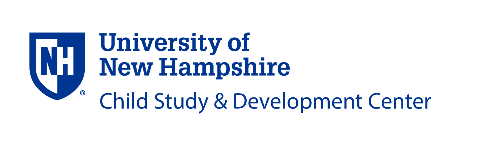 Student Employment ApplicationPersonal InformationName:       DOB:       	Student ID#:       Application Date:      School Address:       City:       State:       Zip:      Home Address:       City:       State:       Zip:      Major:       YOG:       Email Address:       Cell Phone:       Semester Applying For:       Work Study:       Do you have a high school diploma?      Coursework and Training CompletedPrevious Employment or Related ExperiencesReferencesWhat interests you in working at the CSDC and with young children?Are there additional skills or knowledge (relevant to teaching young children) that you would like to share?					 
Please indicate the times you are available to work in the table below. Type an ‘X’ in each time slot that you are free. Please note: It will take time to leave campus to arrive at the CSDC on time, please factor in these variables when submitting your availability. Please submitted completed application and the following documents to csdc.info@unh.edu:ResumeCopy of Child CPR and First Aid CertificationCopy of Unofficial TranscriptCopy of Work Study Award (if applicable)Course NameSemester or DateNumber of Credits or HoursHDFS 525: Human DevelopmentHDFS 623: Developmental Perspectives on Infancy & Early ChildhoodHDFS 635: Teaching and Learning in Early Childhood SettingsHDFS 709: Child Development InternshipOT 500: Behavior and Development of ChildrenPSYC 581: Child DevelopmentEDUC 500: Exploring TeachingOther course related to young children:      Other course related to young children:      Pediatric CPR and First Aid (required or within 30 days)Program NameAges Served Primary ResponsibilitiesDates of EmploymentNamePhone and/or Email RelationshipAvailability FormMondayTuesdayWednesdayThursdayFriday7:30-8:008:00-8:308:30-9:009:00-9:309:30-10:0010:00-10:3010:30-11:0011:00-11:3011:30-12:0012:00-12:3012:30-1:001:00-1:301:30-2:002:00-2:302:30-3:003:00-3:303:30-4:004:00-4:304:30-5:005:00-5:30